EWANGELIAŁk 6, 39-45Z obfitości serca mówią ustaSłowa Ewangelii według Świętego ŁukaszaJezus opowiedział uczniom przypowieść:
«Czy może niewidomy prowadzić niewidomego? Czy nie wpadną w dół obydwaj?Uczeń nie przewyższa nauczyciela. Lecz każdy, dopiero w pełni wykształcony, będzie jak jego nauczyciel.Czemu to widzisz drzazgę w oku swego brata, a nie dostrzegasz belki we własnym oku? Jak możesz mówić swemu bratu: „Bracie, pozwól, że usunę drzazgę, która jest w twoim oku”, podczas gdy sam belki w swoim oku nie widzisz? Obłudniku, usuń najpierw belkę ze swego oka, a wtedy przejrzysz, ażeby usunąć drzazgę z oka brata swego.Nie ma drzewa dobrego, które by wydawało zły owoc, ani też drzewa złego, które by dobry owoc wydawało. Po własnym owocu bowiem poznaje się każde drzewo; nie zrywa się fig z ciernia, ani z krzaka jeżyny nie zbiera się winogron. Dobry człowiek z dobrego skarbca swego serca wydobywa dobro, a zły człowiek ze złego skarbca wydobywa zło. Bo z obfitości serca mówią jego usta».Oto słowo Pańskie.28.02.2022 – VIII Niedziela Zwykła1. W nawiązaniu do Apelu Przewodniczącego KEP oraz Komunikatu Rady Stałej Konferencji Episkopatu Polski, w dniu dzisiejszym po każdej Mszy św., oraz w Środę Popielcową 2 marca br. jest przeprowadzana zbiórka ofiar do puszek, które – za pośrednictwem Caritas Polska - będą przeznaczone na pomoc dotkniętym obecnym kryzysem na Ukrainie. Zbiórkę przeprowadza PZC. 2. W najbliższą niedzielę 27 lutego o 17:30 odbędzie się koncert "Solidarni z Ukrainą" - organizuje go Telewizja Polska we współpracy z Caritas Polska.  Ten koncert to wyraz solidarności z Ukrainą.3. Kościół w Polsce już̇ po raz 50. podejmuje ważną̨ inicjatywę̨, jaką jest Tydzień́ Modlitw o Trzeźwość́ Narodu. Rozpoczynamy ją dzisiaj - w niedzielę przed Popielcem, nawiązując do tradycji chrześcijańskiej, polegającej na wynagradzaniu za grzechy popełnione w czasie zabaw karnawałowych. Główną̨ ideą Tygodnia jest włączenie wiernych w nurt przebłagania za pijaństwo i inne grzechy, wynikające z uzależnień́. Jest to czas refleksji, modlitwy i pokuty w intencji tych, którzy nadużywają̨ napojów alkoholowych czy zniewoleni są̨ innymi nałogami. 4. W środę̨ rozpoczynamy Wielki Post. W środę̨ popielcową obowiązuje post ścisły, to znaczy jeden posiłek do syta bez mięsa. Msze Święte będą̨ sprawowane o godz. 7.00, 15,15 i 17.00. 5. W środę̨ popielcową zapraszamy kandydatów do bierzmowania z klasy VIII i ich rodziców na Mszę ś. O godz. 17.00 Po Mszy Świętej odbędzie się̨ spotkanie w kościele. 6. Nabożeństwa w Wielkim Poście w naszej parafii: Gorzkie Żale z udziałem, w których jest związany odpust, będą̨ odprawiane w niedzielę po Mszy o godz. 11.30. 7. Nabożeństwo Drogi Krzyżowej będziemy rozpoczynali w każdy piątek Koronką do Bożego Miłosierdzia o godz. 16.15. Bezpośrednio po Drodze Krzyżowej będzie sprawowana Msza św. o godz. 17.00. Wychodząc naprzeciw potrzebom duchowym osób pracujących, nabożeństwo Drogi Krzyżowej będzie odprawiane po raz drugi o godz. 19.00. To nabożeństwo poprowadzi Legion Małych Rycerzy Miłosiernego Serca Jezusowego. Komunia Święta będzie udzielana po Drodze Krzyżowej. W czasie Drogi Krzyżowej, wzorem lat ubiegłych, będzie zbierana taca na kwiaty do Grobu Pańskiego. 8. W piątek  o godz. 18.00 spotkanie KSM 9. Wzorem lat ubiegłych PZC włącza się̨ w akcję „Skarbonka Miłosierdzia”. W tym roku nie będzie skarbonek domowych, tylko będzie wystawiona skarbonka z tyłu kościoła. Tam też zachęcamy do składania jałmużny potrzebującym zbierane ofiary do puszek, które zostaną̨ przekazane polskim misjonarzom pracującym w rożnych krajach świata na wszystkich kontynentach. Tej akcji patronuje Dzieło Pomocy „Ad Gentes”, którego głównym celem jest wspieranie polskich misjonarzy na świecie w realizacji ich misji udzielając im pomocy materialnej na cele ewangelizacyjne, edukacyjne, medyczne i charytatywne. 10. W czwartek od godz. 9.00 wyjazd do chorych z racji pierwszego piątku miesiąca. 11.  W  tym  tygodniu  I –  czwartek, piątek, sobota,  i  niedziela  miesiąca.  Zmianka  różańcowa  w  niedzielę   po  Mszy  św.  o  g.  11.30. Taca w niedzielę na ogrzewanie bazyliki. Do chorych pojedziemy w okolicach rekolekcji. Tych chorych, których odwiedzaliśmy w lutym zapisywać nie trzeba, chyba że obejmuje zakaz epidemiczny, to proszę powiadomić, a gdyby ktoś oczekiwał ponad tych, to prosimy zgłosić.12. W I czwartek, piętek i sobotę wystawienie Najświętszego Sakramentu od godz. 16.00. Bardzo prosimy o korzystanie ze spowiedzi dużo wcześniej, a nie wtedy, kiedy ksiądz powinien rozpocząć Mszę św. 13. 12 marca 2022r., w Radzyniu Podlaskim odbędzie się VII Kongres Różańcowy. Serdecznie zapraszamy chętnych do wzięcia udziału. Będzie zorganizowany wyjazd. Zapisy do niedzieli 06 marca u księży i Pani Agnieszki Caruk.  14.  Na prośbę pana Kamila Krugleja jest ogłoszenie: Na ulicy Parkowej 12 (blisko poczty) w Janowie Podlaskim zostało otwarte nowe biuro ubezpieczeniowe pod nazwą Ubezpieczenia Kamil Kruglej. Biuro pracuje od poniedziałku do piątku w godz. 8.00 -16.00. Świadczy usługi ubezpieczeń domów, mieszkań, komunikacji, gospodarstw rolnych i ubezpieczeń na życie. 15. Bóg zapłać za ofiary na  Kościół: Bezimienna – 100zł.,Kamil Kruglej – Biała Podlaska – 150zł., Bezimiennie z Ostrowia – 100zł.,  16. W minionym tygodniu odszedł do Pana: Mieczysław Egiert, 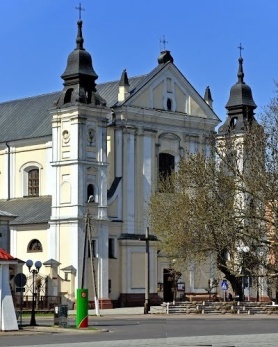 27.02. 2022 r.W CIENIU BazylikiPismo Parafii Trójcy św. w Janowie Podlaskim-do użytku wewnętrznego-PONIEDZIAŁEK – 28 lutegoPONIEDZIAŁEK – 28 lutego7.001. +Helenę Polis – of. KRK z Buczyc Starych.15.151. +Janinę Korolczuk – of. rodzina Fedoruków, Kozaczuków i Turów. 17.001. +Mariannę Chomicz – of. funkcjonariusze i pracownicy Izby Administracji Skarbowej w Lublinie i Lubelskiego Urzędu Celno -Skarbowego w Białej Podlaskiej. WTOREK – 01 marcaWTOREK – 01 marca7.00 1. Dz.bł. z okazji urodzin Elżbiety z prośbą o zdrowie – of. siostra z rodziną.  15.151. +Helenę Polis – of. sąsiedzi.  17.001. +Mariannę Chomicz – of. wnuczek Bartosz z żoną.  ŚRODA – 02 marca ŚRODA POPIELCOWAŚRODA – 02 marca ŚRODA POPIELCOWA7.00 1. +Stanisława (65r.), Helenę (40r.), zm. z rodz. Jędrzejczuków.  15.151.+Feliksę, Józefa, Szczepana, Zenona Dudziuków- of. Agnieszka Dudziuk.17.001. W intencji uczestników nowenny do MBNP2. +Helenę ( z racji imienin) - of. rodzina Popow3. +Mieczysława Egierta – of. koleżanki i koledzy. CZWARTEK – 03 marcaCZWARTEK – 03 marca7.001.+Marię Brzozowską (1r.), Jerzego, zm. z rodz. Tychmanowiczów. 15.151. +Czesławę Wawryniuk (8r.) – of. córka. 17.001.+Kazimierę Weremczuk – of. córka Agnieszka.2. +Antoniego Pilipiuka (30dz.) PIĄTEK – 04 marca PIĄTEK – 04 marca 7.001.+Annę (r.), Henryka, Janinę, Jana, zm. z rodz. Barbarewiczów, Cieniuchów, Frańczuków, Semeniuków, zm. rodziców chrzestnych, dusze w czyśćcu cierpiące. 15.151. +Genowefę Michaluk – of. Jolanta i Roman Szczepanik z  Żyrardowa. 17.001.+Helenę (r.), Aleksandrę, Bronisławę, Zofię, Franciszka, Piotra – of. rodzina.  SOBOTA –05 marcaSOBOTA –05 marca7.001.+Krzysztofa, rodziców z obojga stron oraz zm. z ich rodzin – of. żona i dzieci.   15.151.+Jana Tarasiuka – of. wnukowie.  17.001.+Franciszkę, Czesława Koguta, Helenę, Augusta, Rusinka, Andrzeja Sadysia, Stanisława Zarębskiego, Józefa Korlagę – of. rodzina.2. +Wiesława Wawryniuka (30dz.)NIEDZIELA – 06 marcaNIEDZIELA – 06 marca8.001. +Kazimierza Kolendę ( z racji imienin) – of. wnuczki.9.301.+Teresę, Józefa, Stanisława – of. córka.2. +Juliana, Stefanię Sokoluków – of. synowa z dziećmi.  11.301. +Annę Owerko (r.), Stanisława (r.), Zygmunta, Czesława, Jerzego, Janinę – of. Seweryna Owerko.15.151.W int. Legionu Małych Rycerzy Miłosiernego Serca Jezusowego. 17.001. Wypominkowa.   